Fiche de renseignementPièces à joindre : un extrait K BIS et un relevé d’identité bancaireDate :Jour Mois AnnéeJour Mois AnnéeNom du responsable commercial :Nom du responsable commercial :Nathalie CALDASGNVertLe Copernic II, Immeuble Neptune1 rue Galilée93160 Noisy Le Grand, France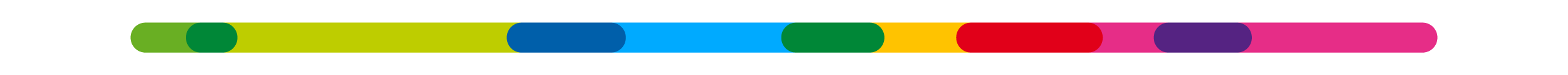 T+33(1) 49 38 39 00GNVert - SAS AU CAPITAL de 10 700 000 EUROS - RCS CRETEIL  419 853 460 – Siège social 1 rue Galilée 93160 Noisy le GrandN° de SIRENN° de T.V.A.SociétéAdresse du siègeAdresse de facturation N° de téléphoneN° de FaxSignataire du contratPrénom / Nom : Fonction :Personne à prévenir en cas de maintenance de la station Prénom / Nom :Email :Personne en charge du traitement des factures fournisseurs Prénom / Nom : Email :Station concernée Segment concerne  (exemple : Véhicules légers, VUL, PL)Nombre de véhicules Type de  véhicules concernésMono carburation    ☐        Bicarburation  ☐